ケース類型：　１．　２．　３．　４．　５．　６．　(該当ケースに〇)　 　　　　高齢者生活実態調査　調査票(2021年11月30日現在でお答えください)■あなたご自身のことについてお伺いいたします　問1　性別の当てはまる方に◯をし、年齢をご記入ください 問2　あなたのお住いの地域について教えて下さい 問3　あなたがお住まいの地域はどの地域区分にあてはまりますか　(◯は1つ) 問4　あなたがお住まいの住宅は次のどれですか(◯は1つ)■あなたの家計の状況についてうかがいます問5　あなたの家の経済状況についてどのように感じていますか(◯は1つ)問6　あなたの家の経済状況は、昨年と比べてどのように感じますか(◯は1つ)■健康状態についてうかがいます問7　ご自身の健康状態についてどのようにお考えですか（◯は1つ）■経済状況についてうかがいします問8 預金や借金についてお伺いします(1)あなたは貯金をしていますか(◯は1つ)(2)1.に◯をつけた方にお聞きします。預金額は一年間で増えましたか、減りましたか問9あなたは借金(住宅ローンを除く)がありますか(◯は1つ)問10あなたが負担に感じている支出は次のうちどれですか（○はいくつでも）問11コロナ禍以前と比べて家計支出はどうなっていますか(◯は1つ)問12　日常的な移動手段についてお聞きします(一番利用するもの1つ選んで下さい)問13あなたの世帯では過去１年間に経済的な理由で次のような経験をされましたか（○はいくつでも）。■あなたの2021年11月1ヶ月間の収入金額・支出金額を記入下さい。支出項目が年額の場合は1/12の額を記載ください。(100円以下切り捨て)問14 公的年金による所得　　　　　　　　　　　固定的支出問15 所得税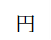 問16 住民税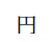 問17 医療保険料問18 私的保険料問19 介護保険料問20 固定資産税・都市計画税・自動車税変動的支出問21 医療費　　　　　(問21-①)　　　　　　　　　　 （問21-②）　　円  問22介護サービス利用料  (問22-①)　　　　　　　　　　　　（問22-②）　円　　問23 水道光熱費問24 交通費問25 住居費問26 通信費問27 食費問28 文化・教養・娯楽問29 交際費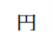 問30 生活費の中でコロナ以前と比較し増えた項目、減った項目はありますか。それぞれ該当する項目に○を付けてください。1．増加した項目（○はいくつでも）2．減った項目（○はいくつでも）■自由記載欄問31今の生活で困っていること、医療費が2倍になればどのように生活してゆくのかなど、ご自由にお書きください。■第２次調査への協力のお願い　本調査の一環として、第2次調査としてさらに詳しいアンケートをお答えいただくか、聞き取りさせていただきたいと考えています。ご協力いただける方は以下の欄にお名前、ご連絡先をお書きください。問32　あなたは第２次調査に協力できますか　　　　　（問32-①）問32-②）氏名：　　　　　　　　　　　　　　　　　　　（ふりがな：　　　　　　　　　　　　　）住所　　郵便番号：〒　　　　　　　　　　住所：　　　　　　　　　　　　　　　　　　　　　　　　　　　　　　連絡先電話番号：　　　　　　　　　　　　　　メールアドレス：　　　　　　　　　@　　　　　　　　　　1. 男性　　2.女性　満　　　　歳　(2021年11月30日現在でお答えください)　　　　　　　　　　　（都・道・府・県）                   (市・区・町・村)　1, 新しい住民の入居が多い新興住宅地　  2, 駅や大型商業施設があり，人の行きかう都市部  3, 畑や田んぼが広がり，住宅の点在する農山村部  1　持ち家(一戸建て)                 　 2. 持ち家(分譲マンション)  3.  民間の賃貸住宅(借家・一戸建て)   4. 民間の賃貸住宅(マンション・アパート)  5.  公営住宅(都道府県営・市町村営) ・災害復興住宅    6.  都市再生機構(UR) 賃貸住宅・公社賃貸住宅・雇用促事業団住宅　7.  社宅・公務員住宅等の給与住宅　　　8.その他    1. 大変ゆとりがある　　2.　ややゆとりがある　　　3. 普通　　4.　やや苦しい　　　　 5.  大変苦しい　　　1. 大変ゆとりができた　2.　ややゆとりができた　　3.　変わらない　　4. やや苦しくなった　　5.　大変苦しくなった良い　　2.　まあ良い　　3. 普通　　4. あまり良くない　　5. 良くない    1.　している　　　　2.　していない    1.　増えた　　　　　2.　減った　　　3,　変わらないある　　　　　　2.　ない1. 食費　 　　　　　　2.　光熱費　　　    　3.　住宅費(家賃・住宅ローン)4. 医療費　　　　 　　5.　介護費　　  　    6.　教育・教育費7.　国民年金保険料　　8.　後期高齢者保険料　9.　介護保険料　10.　固定資産税　　  11. 交際費　          12. 交通費13. 消費税　 　　　　14.親・子・孫ヘのお小遣い等　　15. その他　　(                                   )　1,コロナ以前と比べて増えた　　2,コロナ以前と比べて減った　3,変わらない 1, 自転車 　　2.　バス　　　3.　電車・地下鉄　　 4, 自家用車　　 5, 徒歩6, その他(                  )1．食費を切りつめた　2．国民健康保険料・税の支払いが滞ったことがある3. 医者にかかるのを控えた4．交際費（冠婚葬祭費、友人との付き合い、孫へのお小遣い等）を切りつめた5．金融機関などに借金をしたことがある（住宅ローン除く）6．新しい服・靴を買うのを控えた7．電話（固定・携帯）などの通信料の支払いが滞ったことがある8．家賃や住宅ローンの支払いが滞ったことがある9．趣味やレジャーの出費を減らした10．冷暖房の使用を控えた11．家族・友人・知人との外食を控えた12．理髪店・美容院に行く回数を減らした13. 以上の1から12の項目には、どれにもあてはまらない００００００００００００００００００００００００００００００００００００1．医療費　2．介護費用　3．水道光熱費　4．住居費　5．交通費　6．通信費　7．食費　　8．文化・教養・娯楽費　9交際費　10.その他(　　　            )1．医療費　2．介護費用　3．水道光熱費　4．住居費　5．交通費　6．通信費　7．食費　　8．文化・教養・娯楽費　9交際費　10.その他(　　　            )協力できる　　　2.　協力できない